112中秋公案-郵局劃撥單郵政劃撥儲金存款單郵政劃撥儲金存款單郵政劃撥儲金存款單郵政劃撥儲金存款單郵政劃撥儲金存款單郵政劃撥儲金存款單郵政劃撥儲金存款單郵政劃撥儲金存款單郵政劃撥儲金存款單郵政劃撥儲金存款單郵政劃撥儲金存款單郵政劃撥儲金存款單郵政劃撥儲金存款單郵政劃撥儲金存款單郵政劃撥儲金存款單郵政劃撥儲金存款單郵政劃撥儲金存款單郵政劃撥儲金存款單郵政劃撥儲金存款單郵政劃撥儲金存款單◎寄款人請注意背面說明       ◎寄款人請注意背面說明       帳號金額新台幣(小寫)仟佰拾萬仟佰拾拾元元◎本收據由電腦印錄請勿填寫◎本收據由電腦印錄請勿填寫帳號金額新台幣(小寫)郵政劃撥儲金存款收據郵政劃撥儲金存款收據通訊欄(限與本次存款有關事項)通訊欄(限與本次存款有關事項)通訊欄(限與本次存款有關事項)通訊欄(限與本次存款有關事項)通訊欄(限與本次存款有關事項)通訊欄(限與本次存款有關事項)通訊欄(限與本次存款有關事項)通訊欄(限與本次存款有關事項)通訊欄(限與本次存款有關事項)戶名華山基金會華山基金會華山基金會華山基金會華山基金會華山基金會華山基金會華山基金會華山基金會華山基金會華山基金會[112中秋]   _____________站1. 點亮愛祝福600元/盞 ×      盞 □我想捐出這份愛心為弱勢長輩祈福。 □我想以親友           的名義，捐出這份愛心為其祈福。(親友名字請寫在上方)收據開立:□同捐款人□祈福家人/親友2. 認助計畫-送愛到家~因為有您□ 1,250元/位/月 ×      月□ 15,000元/年/位 ×      位□ 隨喜      ___元/月 ×      月3. 送愛偏鄉□15,000元/年/位4. 中秋關懷禮 □350元/份×      位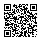 勸募字號: 112愛老人衛部救字第1111364436[112中秋]   _____________站1. 點亮愛祝福600元/盞 ×      盞 □我想捐出這份愛心為弱勢長輩祈福。 □我想以親友           的名義，捐出這份愛心為其祈福。(親友名字請寫在上方)收據開立:□同捐款人□祈福家人/親友2. 認助計畫-送愛到家~因為有您□ 1,250元/位/月 ×      月□ 15,000元/年/位 ×      位□ 隨喜      ___元/月 ×      月3. 送愛偏鄉□15,000元/年/位4. 中秋關懷禮 □350元/份×      位勸募字號: 112愛老人衛部救字第1111364436[112中秋]   _____________站1. 點亮愛祝福600元/盞 ×      盞 □我想捐出這份愛心為弱勢長輩祈福。 □我想以親友           的名義，捐出這份愛心為其祈福。(親友名字請寫在上方)收據開立:□同捐款人□祈福家人/親友2. 認助計畫-送愛到家~因為有您□ 1,250元/位/月 ×      月□ 15,000元/年/位 ×      位□ 隨喜      ___元/月 ×      月3. 送愛偏鄉□15,000元/年/位4. 中秋關懷禮 □350元/份×      位勸募字號: 112愛老人衛部救字第1111364436[112中秋]   _____________站1. 點亮愛祝福600元/盞 ×      盞 □我想捐出這份愛心為弱勢長輩祈福。 □我想以親友           的名義，捐出這份愛心為其祈福。(親友名字請寫在上方)收據開立:□同捐款人□祈福家人/親友2. 認助計畫-送愛到家~因為有您□ 1,250元/位/月 ×      月□ 15,000元/年/位 ×      位□ 隨喜      ___元/月 ×      月3. 送愛偏鄉□15,000元/年/位4. 中秋關懷禮 □350元/份×      位勸募字號: 112愛老人衛部救字第1111364436[112中秋]   _____________站1. 點亮愛祝福600元/盞 ×      盞 □我想捐出這份愛心為弱勢長輩祈福。 □我想以親友           的名義，捐出這份愛心為其祈福。(親友名字請寫在上方)收據開立:□同捐款人□祈福家人/親友2. 認助計畫-送愛到家~因為有您□ 1,250元/位/月 ×      月□ 15,000元/年/位 ×      位□ 隨喜      ___元/月 ×      月3. 送愛偏鄉□15,000元/年/位4. 中秋關懷禮 □350元/份×      位勸募字號: 112愛老人衛部救字第1111364436[112中秋]   _____________站1. 點亮愛祝福600元/盞 ×      盞 □我想捐出這份愛心為弱勢長輩祈福。 □我想以親友           的名義，捐出這份愛心為其祈福。(親友名字請寫在上方)收據開立:□同捐款人□祈福家人/親友2. 認助計畫-送愛到家~因為有您□ 1,250元/位/月 ×      月□ 15,000元/年/位 ×      位□ 隨喜      ___元/月 ×      月3. 送愛偏鄉□15,000元/年/位4. 中秋關懷禮 □350元/份×      位勸募字號: 112愛老人衛部救字第1111364436[112中秋]   _____________站1. 點亮愛祝福600元/盞 ×      盞 □我想捐出這份愛心為弱勢長輩祈福。 □我想以親友           的名義，捐出這份愛心為其祈福。(親友名字請寫在上方)收據開立:□同捐款人□祈福家人/親友2. 認助計畫-送愛到家~因為有您□ 1,250元/位/月 ×      月□ 15,000元/年/位 ×      位□ 隨喜      ___元/月 ×      月3. 送愛偏鄉□15,000元/年/位4. 中秋關懷禮 □350元/份×      位勸募字號: 112愛老人衛部救字第1111364436[112中秋]   _____________站1. 點亮愛祝福600元/盞 ×      盞 □我想捐出這份愛心為弱勢長輩祈福。 □我想以親友           的名義，捐出這份愛心為其祈福。(親友名字請寫在上方)收據開立:□同捐款人□祈福家人/親友2. 認助計畫-送愛到家~因為有您□ 1,250元/位/月 ×      月□ 15,000元/年/位 ×      位□ 隨喜      ___元/月 ×      月3. 送愛偏鄉□15,000元/年/位4. 中秋關懷禮 □350元/份×      位勸募字號: 112愛老人衛部救字第1111364436[112中秋]   _____________站1. 點亮愛祝福600元/盞 ×      盞 □我想捐出這份愛心為弱勢長輩祈福。 □我想以親友           的名義，捐出這份愛心為其祈福。(親友名字請寫在上方)收據開立:□同捐款人□祈福家人/親友2. 認助計畫-送愛到家~因為有您□ 1,250元/位/月 ×      月□ 15,000元/年/位 ×      位□ 隨喜      ___元/月 ×      月3. 送愛偏鄉□15,000元/年/位4. 中秋關懷禮 □350元/份×      位勸募字號: 112愛老人衛部救字第1111364436戶名華山基金會華山基金會華山基金會華山基金會華山基金會華山基金會華山基金會華山基金會華山基金會華山基金會華山基金會[112中秋]   _____________站1. 點亮愛祝福600元/盞 ×      盞 □我想捐出這份愛心為弱勢長輩祈福。 □我想以親友           的名義，捐出這份愛心為其祈福。(親友名字請寫在上方)收據開立:□同捐款人□祈福家人/親友2. 認助計畫-送愛到家~因為有您□ 1,250元/位/月 ×      月□ 15,000元/年/位 ×      位□ 隨喜      ___元/月 ×      月3. 送愛偏鄉□15,000元/年/位4. 中秋關懷禮 □350元/份×      位勸募字號: 112愛老人衛部救字第1111364436[112中秋]   _____________站1. 點亮愛祝福600元/盞 ×      盞 □我想捐出這份愛心為弱勢長輩祈福。 □我想以親友           的名義，捐出這份愛心為其祈福。(親友名字請寫在上方)收據開立:□同捐款人□祈福家人/親友2. 認助計畫-送愛到家~因為有您□ 1,250元/位/月 ×      月□ 15,000元/年/位 ×      位□ 隨喜      ___元/月 ×      月3. 送愛偏鄉□15,000元/年/位4. 中秋關懷禮 □350元/份×      位勸募字號: 112愛老人衛部救字第1111364436[112中秋]   _____________站1. 點亮愛祝福600元/盞 ×      盞 □我想捐出這份愛心為弱勢長輩祈福。 □我想以親友           的名義，捐出這份愛心為其祈福。(親友名字請寫在上方)收據開立:□同捐款人□祈福家人/親友2. 認助計畫-送愛到家~因為有您□ 1,250元/位/月 ×      月□ 15,000元/年/位 ×      位□ 隨喜      ___元/月 ×      月3. 送愛偏鄉□15,000元/年/位4. 中秋關懷禮 □350元/份×      位勸募字號: 112愛老人衛部救字第1111364436[112中秋]   _____________站1. 點亮愛祝福600元/盞 ×      盞 □我想捐出這份愛心為弱勢長輩祈福。 □我想以親友           的名義，捐出這份愛心為其祈福。(親友名字請寫在上方)收據開立:□同捐款人□祈福家人/親友2. 認助計畫-送愛到家~因為有您□ 1,250元/位/月 ×      月□ 15,000元/年/位 ×      位□ 隨喜      ___元/月 ×      月3. 送愛偏鄉□15,000元/年/位4. 中秋關懷禮 □350元/份×      位勸募字號: 112愛老人衛部救字第1111364436[112中秋]   _____________站1. 點亮愛祝福600元/盞 ×      盞 □我想捐出這份愛心為弱勢長輩祈福。 □我想以親友           的名義，捐出這份愛心為其祈福。(親友名字請寫在上方)收據開立:□同捐款人□祈福家人/親友2. 認助計畫-送愛到家~因為有您□ 1,250元/位/月 ×      月□ 15,000元/年/位 ×      位□ 隨喜      ___元/月 ×      月3. 送愛偏鄉□15,000元/年/位4. 中秋關懷禮 □350元/份×      位勸募字號: 112愛老人衛部救字第1111364436[112中秋]   _____________站1. 點亮愛祝福600元/盞 ×      盞 □我想捐出這份愛心為弱勢長輩祈福。 □我想以親友           的名義，捐出這份愛心為其祈福。(親友名字請寫在上方)收據開立:□同捐款人□祈福家人/親友2. 認助計畫-送愛到家~因為有您□ 1,250元/位/月 ×      月□ 15,000元/年/位 ×      位□ 隨喜      ___元/月 ×      月3. 送愛偏鄉□15,000元/年/位4. 中秋關懷禮 □350元/份×      位勸募字號: 112愛老人衛部救字第1111364436[112中秋]   _____________站1. 點亮愛祝福600元/盞 ×      盞 □我想捐出這份愛心為弱勢長輩祈福。 □我想以親友           的名義，捐出這份愛心為其祈福。(親友名字請寫在上方)收據開立:□同捐款人□祈福家人/親友2. 認助計畫-送愛到家~因為有您□ 1,250元/位/月 ×      月□ 15,000元/年/位 ×      位□ 隨喜      ___元/月 ×      月3. 送愛偏鄉□15,000元/年/位4. 中秋關懷禮 □350元/份×      位勸募字號: 112愛老人衛部救字第1111364436[112中秋]   _____________站1. 點亮愛祝福600元/盞 ×      盞 □我想捐出這份愛心為弱勢長輩祈福。 □我想以親友           的名義，捐出這份愛心為其祈福。(親友名字請寫在上方)收據開立:□同捐款人□祈福家人/親友2. 認助計畫-送愛到家~因為有您□ 1,250元/位/月 ×      月□ 15,000元/年/位 ×      位□ 隨喜      ___元/月 ×      月3. 送愛偏鄉□15,000元/年/位4. 中秋關懷禮 □350元/份×      位勸募字號: 112愛老人衛部救字第1111364436[112中秋]   _____________站1. 點亮愛祝福600元/盞 ×      盞 □我想捐出這份愛心為弱勢長輩祈福。 □我想以親友           的名義，捐出這份愛心為其祈福。(親友名字請寫在上方)收據開立:□同捐款人□祈福家人/親友2. 認助計畫-送愛到家~因為有您□ 1,250元/位/月 ×      月□ 15,000元/年/位 ×      位□ 隨喜      ___元/月 ×      月3. 送愛偏鄉□15,000元/年/位4. 中秋關懷禮 □350元/份×      位勸募字號: 112愛老人衛部救字第1111364436寄       款      人寄       款      人寄       款      人寄       款      人寄       款      人寄       款      人寄       款      人寄       款      人寄       款      人[112中秋]   _____________站1. 點亮愛祝福600元/盞 ×      盞 □我想捐出這份愛心為弱勢長輩祈福。 □我想以親友           的名義，捐出這份愛心為其祈福。(親友名字請寫在上方)收據開立:□同捐款人□祈福家人/親友2. 認助計畫-送愛到家~因為有您□ 1,250元/位/月 ×      月□ 15,000元/年/位 ×      位□ 隨喜      ___元/月 ×      月3. 送愛偏鄉□15,000元/年/位4. 中秋關懷禮 □350元/份×      位勸募字號: 112愛老人衛部救字第1111364436[112中秋]   _____________站1. 點亮愛祝福600元/盞 ×      盞 □我想捐出這份愛心為弱勢長輩祈福。 □我想以親友           的名義，捐出這份愛心為其祈福。(親友名字請寫在上方)收據開立:□同捐款人□祈福家人/親友2. 認助計畫-送愛到家~因為有您□ 1,250元/位/月 ×      月□ 15,000元/年/位 ×      位□ 隨喜      ___元/月 ×      月3. 送愛偏鄉□15,000元/年/位4. 中秋關懷禮 □350元/份×      位勸募字號: 112愛老人衛部救字第1111364436[112中秋]   _____________站1. 點亮愛祝福600元/盞 ×      盞 □我想捐出這份愛心為弱勢長輩祈福。 □我想以親友           的名義，捐出這份愛心為其祈福。(親友名字請寫在上方)收據開立:□同捐款人□祈福家人/親友2. 認助計畫-送愛到家~因為有您□ 1,250元/位/月 ×      月□ 15,000元/年/位 ×      位□ 隨喜      ___元/月 ×      月3. 送愛偏鄉□15,000元/年/位4. 中秋關懷禮 □350元/份×      位勸募字號: 112愛老人衛部救字第1111364436[112中秋]   _____________站1. 點亮愛祝福600元/盞 ×      盞 □我想捐出這份愛心為弱勢長輩祈福。 □我想以親友           的名義，捐出這份愛心為其祈福。(親友名字請寫在上方)收據開立:□同捐款人□祈福家人/親友2. 認助計畫-送愛到家~因為有您□ 1,250元/位/月 ×      月□ 15,000元/年/位 ×      位□ 隨喜      ___元/月 ×      月3. 送愛偏鄉□15,000元/年/位4. 中秋關懷禮 □350元/份×      位勸募字號: 112愛老人衛部救字第1111364436[112中秋]   _____________站1. 點亮愛祝福600元/盞 ×      盞 □我想捐出這份愛心為弱勢長輩祈福。 □我想以親友           的名義，捐出這份愛心為其祈福。(親友名字請寫在上方)收據開立:□同捐款人□祈福家人/親友2. 認助計畫-送愛到家~因為有您□ 1,250元/位/月 ×      月□ 15,000元/年/位 ×      位□ 隨喜      ___元/月 ×      月3. 送愛偏鄉□15,000元/年/位4. 中秋關懷禮 □350元/份×      位勸募字號: 112愛老人衛部救字第1111364436[112中秋]   _____________站1. 點亮愛祝福600元/盞 ×      盞 □我想捐出這份愛心為弱勢長輩祈福。 □我想以親友           的名義，捐出這份愛心為其祈福。(親友名字請寫在上方)收據開立:□同捐款人□祈福家人/親友2. 認助計畫-送愛到家~因為有您□ 1,250元/位/月 ×      月□ 15,000元/年/位 ×      位□ 隨喜      ___元/月 ×      月3. 送愛偏鄉□15,000元/年/位4. 中秋關懷禮 □350元/份×      位勸募字號: 112愛老人衛部救字第1111364436[112中秋]   _____________站1. 點亮愛祝福600元/盞 ×      盞 □我想捐出這份愛心為弱勢長輩祈福。 □我想以親友           的名義，捐出這份愛心為其祈福。(親友名字請寫在上方)收據開立:□同捐款人□祈福家人/親友2. 認助計畫-送愛到家~因為有您□ 1,250元/位/月 ×      月□ 15,000元/年/位 ×      位□ 隨喜      ___元/月 ×      月3. 送愛偏鄉□15,000元/年/位4. 中秋關懷禮 □350元/份×      位勸募字號: 112愛老人衛部救字第1111364436[112中秋]   _____________站1. 點亮愛祝福600元/盞 ×      盞 □我想捐出這份愛心為弱勢長輩祈福。 □我想以親友           的名義，捐出這份愛心為其祈福。(親友名字請寫在上方)收據開立:□同捐款人□祈福家人/親友2. 認助計畫-送愛到家~因為有您□ 1,250元/位/月 ×      月□ 15,000元/年/位 ×      位□ 隨喜      ___元/月 ×      月3. 送愛偏鄉□15,000元/年/位4. 中秋關懷禮 □350元/份×      位勸募字號: 112愛老人衛部救字第1111364436[112中秋]   _____________站1. 點亮愛祝福600元/盞 ×      盞 □我想捐出這份愛心為弱勢長輩祈福。 □我想以親友           的名義，捐出這份愛心為其祈福。(親友名字請寫在上方)收據開立:□同捐款人□祈福家人/親友2. 認助計畫-送愛到家~因為有您□ 1,250元/位/月 ×      月□ 15,000元/年/位 ×      位□ 隨喜      ___元/月 ×      月3. 送愛偏鄉□15,000元/年/位4. 中秋關懷禮 □350元/份×      位勸募字號: 112愛老人衛部救字第1111364436姓名[112中秋]   _____________站1. 點亮愛祝福600元/盞 ×      盞 □我想捐出這份愛心為弱勢長輩祈福。 □我想以親友           的名義，捐出這份愛心為其祈福。(親友名字請寫在上方)收據開立:□同捐款人□祈福家人/親友2. 認助計畫-送愛到家~因為有您□ 1,250元/位/月 ×      月□ 15,000元/年/位 ×      位□ 隨喜      ___元/月 ×      月3. 送愛偏鄉□15,000元/年/位4. 中秋關懷禮 □350元/份×      位勸募字號: 112愛老人衛部救字第1111364436[112中秋]   _____________站1. 點亮愛祝福600元/盞 ×      盞 □我想捐出這份愛心為弱勢長輩祈福。 □我想以親友           的名義，捐出這份愛心為其祈福。(親友名字請寫在上方)收據開立:□同捐款人□祈福家人/親友2. 認助計畫-送愛到家~因為有您□ 1,250元/位/月 ×      月□ 15,000元/年/位 ×      位□ 隨喜      ___元/月 ×      月3. 送愛偏鄉□15,000元/年/位4. 中秋關懷禮 □350元/份×      位勸募字號: 112愛老人衛部救字第1111364436[112中秋]   _____________站1. 點亮愛祝福600元/盞 ×      盞 □我想捐出這份愛心為弱勢長輩祈福。 □我想以親友           的名義，捐出這份愛心為其祈福。(親友名字請寫在上方)收據開立:□同捐款人□祈福家人/親友2. 認助計畫-送愛到家~因為有您□ 1,250元/位/月 ×      月□ 15,000元/年/位 ×      位□ 隨喜      ___元/月 ×      月3. 送愛偏鄉□15,000元/年/位4. 中秋關懷禮 □350元/份×      位勸募字號: 112愛老人衛部救字第1111364436[112中秋]   _____________站1. 點亮愛祝福600元/盞 ×      盞 □我想捐出這份愛心為弱勢長輩祈福。 □我想以親友           的名義，捐出這份愛心為其祈福。(親友名字請寫在上方)收據開立:□同捐款人□祈福家人/親友2. 認助計畫-送愛到家~因為有您□ 1,250元/位/月 ×      月□ 15,000元/年/位 ×      位□ 隨喜      ___元/月 ×      月3. 送愛偏鄉□15,000元/年/位4. 中秋關懷禮 □350元/份×      位勸募字號: 112愛老人衛部救字第1111364436[112中秋]   _____________站1. 點亮愛祝福600元/盞 ×      盞 □我想捐出這份愛心為弱勢長輩祈福。 □我想以親友           的名義，捐出這份愛心為其祈福。(親友名字請寫在上方)收據開立:□同捐款人□祈福家人/親友2. 認助計畫-送愛到家~因為有您□ 1,250元/位/月 ×      月□ 15,000元/年/位 ×      位□ 隨喜      ___元/月 ×      月3. 送愛偏鄉□15,000元/年/位4. 中秋關懷禮 □350元/份×      位勸募字號: 112愛老人衛部救字第1111364436[112中秋]   _____________站1. 點亮愛祝福600元/盞 ×      盞 □我想捐出這份愛心為弱勢長輩祈福。 □我想以親友           的名義，捐出這份愛心為其祈福。(親友名字請寫在上方)收據開立:□同捐款人□祈福家人/親友2. 認助計畫-送愛到家~因為有您□ 1,250元/位/月 ×      月□ 15,000元/年/位 ×      位□ 隨喜      ___元/月 ×      月3. 送愛偏鄉□15,000元/年/位4. 中秋關懷禮 □350元/份×      位勸募字號: 112愛老人衛部救字第1111364436[112中秋]   _____________站1. 點亮愛祝福600元/盞 ×      盞 □我想捐出這份愛心為弱勢長輩祈福。 □我想以親友           的名義，捐出這份愛心為其祈福。(親友名字請寫在上方)收據開立:□同捐款人□祈福家人/親友2. 認助計畫-送愛到家~因為有您□ 1,250元/位/月 ×      月□ 15,000元/年/位 ×      位□ 隨喜      ___元/月 ×      月3. 送愛偏鄉□15,000元/年/位4. 中秋關懷禮 □350元/份×      位勸募字號: 112愛老人衛部救字第1111364436[112中秋]   _____________站1. 點亮愛祝福600元/盞 ×      盞 □我想捐出這份愛心為弱勢長輩祈福。 □我想以親友           的名義，捐出這份愛心為其祈福。(親友名字請寫在上方)收據開立:□同捐款人□祈福家人/親友2. 認助計畫-送愛到家~因為有您□ 1,250元/位/月 ×      月□ 15,000元/年/位 ×      位□ 隨喜      ___元/月 ×      月3. 送愛偏鄉□15,000元/年/位4. 中秋關懷禮 □350元/份×      位勸募字號: 112愛老人衛部救字第1111364436[112中秋]   _____________站1. 點亮愛祝福600元/盞 ×      盞 □我想捐出這份愛心為弱勢長輩祈福。 □我想以親友           的名義，捐出這份愛心為其祈福。(親友名字請寫在上方)收據開立:□同捐款人□祈福家人/親友2. 認助計畫-送愛到家~因為有您□ 1,250元/位/月 ×      月□ 15,000元/年/位 ×      位□ 隨喜      ___元/月 ×      月3. 送愛偏鄉□15,000元/年/位4. 中秋關懷禮 □350元/份×      位勸募字號: 112愛老人衛部救字第1111364436姓名[112中秋]   _____________站1. 點亮愛祝福600元/盞 ×      盞 □我想捐出這份愛心為弱勢長輩祈福。 □我想以親友           的名義，捐出這份愛心為其祈福。(親友名字請寫在上方)收據開立:□同捐款人□祈福家人/親友2. 認助計畫-送愛到家~因為有您□ 1,250元/位/月 ×      月□ 15,000元/年/位 ×      位□ 隨喜      ___元/月 ×      月3. 送愛偏鄉□15,000元/年/位4. 中秋關懷禮 □350元/份×      位勸募字號: 112愛老人衛部救字第1111364436[112中秋]   _____________站1. 點亮愛祝福600元/盞 ×      盞 □我想捐出這份愛心為弱勢長輩祈福。 □我想以親友           的名義，捐出這份愛心為其祈福。(親友名字請寫在上方)收據開立:□同捐款人□祈福家人/親友2. 認助計畫-送愛到家~因為有您□ 1,250元/位/月 ×      月□ 15,000元/年/位 ×      位□ 隨喜      ___元/月 ×      月3. 送愛偏鄉□15,000元/年/位4. 中秋關懷禮 □350元/份×      位勸募字號: 112愛老人衛部救字第1111364436[112中秋]   _____________站1. 點亮愛祝福600元/盞 ×      盞 □我想捐出這份愛心為弱勢長輩祈福。 □我想以親友           的名義，捐出這份愛心為其祈福。(親友名字請寫在上方)收據開立:□同捐款人□祈福家人/親友2. 認助計畫-送愛到家~因為有您□ 1,250元/位/月 ×      月□ 15,000元/年/位 ×      位□ 隨喜      ___元/月 ×      月3. 送愛偏鄉□15,000元/年/位4. 中秋關懷禮 □350元/份×      位勸募字號: 112愛老人衛部救字第1111364436[112中秋]   _____________站1. 點亮愛祝福600元/盞 ×      盞 □我想捐出這份愛心為弱勢長輩祈福。 □我想以親友           的名義，捐出這份愛心為其祈福。(親友名字請寫在上方)收據開立:□同捐款人□祈福家人/親友2. 認助計畫-送愛到家~因為有您□ 1,250元/位/月 ×      月□ 15,000元/年/位 ×      位□ 隨喜      ___元/月 ×      月3. 送愛偏鄉□15,000元/年/位4. 中秋關懷禮 □350元/份×      位勸募字號: 112愛老人衛部救字第1111364436[112中秋]   _____________站1. 點亮愛祝福600元/盞 ×      盞 □我想捐出這份愛心為弱勢長輩祈福。 □我想以親友           的名義，捐出這份愛心為其祈福。(親友名字請寫在上方)收據開立:□同捐款人□祈福家人/親友2. 認助計畫-送愛到家~因為有您□ 1,250元/位/月 ×      月□ 15,000元/年/位 ×      位□ 隨喜      ___元/月 ×      月3. 送愛偏鄉□15,000元/年/位4. 中秋關懷禮 □350元/份×      位勸募字號: 112愛老人衛部救字第1111364436[112中秋]   _____________站1. 點亮愛祝福600元/盞 ×      盞 □我想捐出這份愛心為弱勢長輩祈福。 □我想以親友           的名義，捐出這份愛心為其祈福。(親友名字請寫在上方)收據開立:□同捐款人□祈福家人/親友2. 認助計畫-送愛到家~因為有您□ 1,250元/位/月 ×      月□ 15,000元/年/位 ×      位□ 隨喜      ___元/月 ×      月3. 送愛偏鄉□15,000元/年/位4. 中秋關懷禮 □350元/份×      位勸募字號: 112愛老人衛部救字第1111364436[112中秋]   _____________站1. 點亮愛祝福600元/盞 ×      盞 □我想捐出這份愛心為弱勢長輩祈福。 □我想以親友           的名義，捐出這份愛心為其祈福。(親友名字請寫在上方)收據開立:□同捐款人□祈福家人/親友2. 認助計畫-送愛到家~因為有您□ 1,250元/位/月 ×      月□ 15,000元/年/位 ×      位□ 隨喜      ___元/月 ×      月3. 送愛偏鄉□15,000元/年/位4. 中秋關懷禮 □350元/份×      位勸募字號: 112愛老人衛部救字第1111364436[112中秋]   _____________站1. 點亮愛祝福600元/盞 ×      盞 □我想捐出這份愛心為弱勢長輩祈福。 □我想以親友           的名義，捐出這份愛心為其祈福。(親友名字請寫在上方)收據開立:□同捐款人□祈福家人/親友2. 認助計畫-送愛到家~因為有您□ 1,250元/位/月 ×      月□ 15,000元/年/位 ×      位□ 隨喜      ___元/月 ×      月3. 送愛偏鄉□15,000元/年/位4. 中秋關懷禮 □350元/份×      位勸募字號: 112愛老人衛部救字第1111364436[112中秋]   _____________站1. 點亮愛祝福600元/盞 ×      盞 □我想捐出這份愛心為弱勢長輩祈福。 □我想以親友           的名義，捐出這份愛心為其祈福。(親友名字請寫在上方)收據開立:□同捐款人□祈福家人/親友2. 認助計畫-送愛到家~因為有您□ 1,250元/位/月 ×      月□ 15,000元/年/位 ×      位□ 隨喜      ___元/月 ×      月3. 送愛偏鄉□15,000元/年/位4. 中秋關懷禮 □350元/份×      位勸募字號: 112愛老人衛部救字第1111364436通訊處□□□-□□□□□-□□□□□-□□□□□-□□□□□-□□□□□-□□□□□-□□□□□-□□[112中秋]   _____________站1. 點亮愛祝福600元/盞 ×      盞 □我想捐出這份愛心為弱勢長輩祈福。 □我想以親友           的名義，捐出這份愛心為其祈福。(親友名字請寫在上方)收據開立:□同捐款人□祈福家人/親友2. 認助計畫-送愛到家~因為有您□ 1,250元/位/月 ×      月□ 15,000元/年/位 ×      位□ 隨喜      ___元/月 ×      月3. 送愛偏鄉□15,000元/年/位4. 中秋關懷禮 □350元/份×      位勸募字號: 112愛老人衛部救字第1111364436[112中秋]   _____________站1. 點亮愛祝福600元/盞 ×      盞 □我想捐出這份愛心為弱勢長輩祈福。 □我想以親友           的名義，捐出這份愛心為其祈福。(親友名字請寫在上方)收據開立:□同捐款人□祈福家人/親友2. 認助計畫-送愛到家~因為有您□ 1,250元/位/月 ×      月□ 15,000元/年/位 ×      位□ 隨喜      ___元/月 ×      月3. 送愛偏鄉□15,000元/年/位4. 中秋關懷禮 □350元/份×      位勸募字號: 112愛老人衛部救字第1111364436[112中秋]   _____________站1. 點亮愛祝福600元/盞 ×      盞 □我想捐出這份愛心為弱勢長輩祈福。 □我想以親友           的名義，捐出這份愛心為其祈福。(親友名字請寫在上方)收據開立:□同捐款人□祈福家人/親友2. 認助計畫-送愛到家~因為有您□ 1,250元/位/月 ×      月□ 15,000元/年/位 ×      位□ 隨喜      ___元/月 ×      月3. 送愛偏鄉□15,000元/年/位4. 中秋關懷禮 □350元/份×      位勸募字號: 112愛老人衛部救字第1111364436[112中秋]   _____________站1. 點亮愛祝福600元/盞 ×      盞 □我想捐出這份愛心為弱勢長輩祈福。 □我想以親友           的名義，捐出這份愛心為其祈福。(親友名字請寫在上方)收據開立:□同捐款人□祈福家人/親友2. 認助計畫-送愛到家~因為有您□ 1,250元/位/月 ×      月□ 15,000元/年/位 ×      位□ 隨喜      ___元/月 ×      月3. 送愛偏鄉□15,000元/年/位4. 中秋關懷禮 □350元/份×      位勸募字號: 112愛老人衛部救字第1111364436[112中秋]   _____________站1. 點亮愛祝福600元/盞 ×      盞 □我想捐出這份愛心為弱勢長輩祈福。 □我想以親友           的名義，捐出這份愛心為其祈福。(親友名字請寫在上方)收據開立:□同捐款人□祈福家人/親友2. 認助計畫-送愛到家~因為有您□ 1,250元/位/月 ×      月□ 15,000元/年/位 ×      位□ 隨喜      ___元/月 ×      月3. 送愛偏鄉□15,000元/年/位4. 中秋關懷禮 □350元/份×      位勸募字號: 112愛老人衛部救字第1111364436[112中秋]   _____________站1. 點亮愛祝福600元/盞 ×      盞 □我想捐出這份愛心為弱勢長輩祈福。 □我想以親友           的名義，捐出這份愛心為其祈福。(親友名字請寫在上方)收據開立:□同捐款人□祈福家人/親友2. 認助計畫-送愛到家~因為有您□ 1,250元/位/月 ×      月□ 15,000元/年/位 ×      位□ 隨喜      ___元/月 ×      月3. 送愛偏鄉□15,000元/年/位4. 中秋關懷禮 □350元/份×      位勸募字號: 112愛老人衛部救字第1111364436[112中秋]   _____________站1. 點亮愛祝福600元/盞 ×      盞 □我想捐出這份愛心為弱勢長輩祈福。 □我想以親友           的名義，捐出這份愛心為其祈福。(親友名字請寫在上方)收據開立:□同捐款人□祈福家人/親友2. 認助計畫-送愛到家~因為有您□ 1,250元/位/月 ×      月□ 15,000元/年/位 ×      位□ 隨喜      ___元/月 ×      月3. 送愛偏鄉□15,000元/年/位4. 中秋關懷禮 □350元/份×      位勸募字號: 112愛老人衛部救字第1111364436[112中秋]   _____________站1. 點亮愛祝福600元/盞 ×      盞 □我想捐出這份愛心為弱勢長輩祈福。 □我想以親友           的名義，捐出這份愛心為其祈福。(親友名字請寫在上方)收據開立:□同捐款人□祈福家人/親友2. 認助計畫-送愛到家~因為有您□ 1,250元/位/月 ×      月□ 15,000元/年/位 ×      位□ 隨喜      ___元/月 ×      月3. 送愛偏鄉□15,000元/年/位4. 中秋關懷禮 □350元/份×      位勸募字號: 112愛老人衛部救字第1111364436[112中秋]   _____________站1. 點亮愛祝福600元/盞 ×      盞 □我想捐出這份愛心為弱勢長輩祈福。 □我想以親友           的名義，捐出這份愛心為其祈福。(親友名字請寫在上方)收據開立:□同捐款人□祈福家人/親友2. 認助計畫-送愛到家~因為有您□ 1,250元/位/月 ×      月□ 15,000元/年/位 ×      位□ 隨喜      ___元/月 ×      月3. 送愛偏鄉□15,000元/年/位4. 中秋關懷禮 □350元/份×      位勸募字號: 112愛老人衛部救字第1111364436通訊處□□□-□□□□□-□□□□□-□□□□□-□□□□□-□□□□□-□□□□□-□□□□□-□□[112中秋]   _____________站1. 點亮愛祝福600元/盞 ×      盞 □我想捐出這份愛心為弱勢長輩祈福。 □我想以親友           的名義，捐出這份愛心為其祈福。(親友名字請寫在上方)收據開立:□同捐款人□祈福家人/親友2. 認助計畫-送愛到家~因為有您□ 1,250元/位/月 ×      月□ 15,000元/年/位 ×      位□ 隨喜      ___元/月 ×      月3. 送愛偏鄉□15,000元/年/位4. 中秋關懷禮 □350元/份×      位勸募字號: 112愛老人衛部救字第1111364436[112中秋]   _____________站1. 點亮愛祝福600元/盞 ×      盞 □我想捐出這份愛心為弱勢長輩祈福。 □我想以親友           的名義，捐出這份愛心為其祈福。(親友名字請寫在上方)收據開立:□同捐款人□祈福家人/親友2. 認助計畫-送愛到家~因為有您□ 1,250元/位/月 ×      月□ 15,000元/年/位 ×      位□ 隨喜      ___元/月 ×      月3. 送愛偏鄉□15,000元/年/位4. 中秋關懷禮 □350元/份×      位勸募字號: 112愛老人衛部救字第1111364436[112中秋]   _____________站1. 點亮愛祝福600元/盞 ×      盞 □我想捐出這份愛心為弱勢長輩祈福。 □我想以親友           的名義，捐出這份愛心為其祈福。(親友名字請寫在上方)收據開立:□同捐款人□祈福家人/親友2. 認助計畫-送愛到家~因為有您□ 1,250元/位/月 ×      月□ 15,000元/年/位 ×      位□ 隨喜      ___元/月 ×      月3. 送愛偏鄉□15,000元/年/位4. 中秋關懷禮 □350元/份×      位勸募字號: 112愛老人衛部救字第1111364436[112中秋]   _____________站1. 點亮愛祝福600元/盞 ×      盞 □我想捐出這份愛心為弱勢長輩祈福。 □我想以親友           的名義，捐出這份愛心為其祈福。(親友名字請寫在上方)收據開立:□同捐款人□祈福家人/親友2. 認助計畫-送愛到家~因為有您□ 1,250元/位/月 ×      月□ 15,000元/年/位 ×      位□ 隨喜      ___元/月 ×      月3. 送愛偏鄉□15,000元/年/位4. 中秋關懷禮 □350元/份×      位勸募字號: 112愛老人衛部救字第1111364436[112中秋]   _____________站1. 點亮愛祝福600元/盞 ×      盞 □我想捐出這份愛心為弱勢長輩祈福。 □我想以親友           的名義，捐出這份愛心為其祈福。(親友名字請寫在上方)收據開立:□同捐款人□祈福家人/親友2. 認助計畫-送愛到家~因為有您□ 1,250元/位/月 ×      月□ 15,000元/年/位 ×      位□ 隨喜      ___元/月 ×      月3. 送愛偏鄉□15,000元/年/位4. 中秋關懷禮 □350元/份×      位勸募字號: 112愛老人衛部救字第1111364436[112中秋]   _____________站1. 點亮愛祝福600元/盞 ×      盞 □我想捐出這份愛心為弱勢長輩祈福。 □我想以親友           的名義，捐出這份愛心為其祈福。(親友名字請寫在上方)收據開立:□同捐款人□祈福家人/親友2. 認助計畫-送愛到家~因為有您□ 1,250元/位/月 ×      月□ 15,000元/年/位 ×      位□ 隨喜      ___元/月 ×      月3. 送愛偏鄉□15,000元/年/位4. 中秋關懷禮 □350元/份×      位勸募字號: 112愛老人衛部救字第1111364436[112中秋]   _____________站1. 點亮愛祝福600元/盞 ×      盞 □我想捐出這份愛心為弱勢長輩祈福。 □我想以親友           的名義，捐出這份愛心為其祈福。(親友名字請寫在上方)收據開立:□同捐款人□祈福家人/親友2. 認助計畫-送愛到家~因為有您□ 1,250元/位/月 ×      月□ 15,000元/年/位 ×      位□ 隨喜      ___元/月 ×      月3. 送愛偏鄉□15,000元/年/位4. 中秋關懷禮 □350元/份×      位勸募字號: 112愛老人衛部救字第1111364436[112中秋]   _____________站1. 點亮愛祝福600元/盞 ×      盞 □我想捐出這份愛心為弱勢長輩祈福。 □我想以親友           的名義，捐出這份愛心為其祈福。(親友名字請寫在上方)收據開立:□同捐款人□祈福家人/親友2. 認助計畫-送愛到家~因為有您□ 1,250元/位/月 ×      月□ 15,000元/年/位 ×      位□ 隨喜      ___元/月 ×      月3. 送愛偏鄉□15,000元/年/位4. 中秋關懷禮 □350元/份×      位勸募字號: 112愛老人衛部救字第1111364436[112中秋]   _____________站1. 點亮愛祝福600元/盞 ×      盞 □我想捐出這份愛心為弱勢長輩祈福。 □我想以親友           的名義，捐出這份愛心為其祈福。(親友名字請寫在上方)收據開立:□同捐款人□祈福家人/親友2. 認助計畫-送愛到家~因為有您□ 1,250元/位/月 ×      月□ 15,000元/年/位 ×      位□ 隨喜      ___元/月 ×      月3. 送愛偏鄉□15,000元/年/位4. 中秋關懷禮 □350元/份×      位勸募字號: 112愛老人衛部救字第1111364436通訊處□□□-□□□□□-□□□□□-□□□□□-□□□□□-□□□□□-□□□□□-□□□□□-□□[112中秋]   _____________站1. 點亮愛祝福600元/盞 ×      盞 □我想捐出這份愛心為弱勢長輩祈福。 □我想以親友           的名義，捐出這份愛心為其祈福。(親友名字請寫在上方)收據開立:□同捐款人□祈福家人/親友2. 認助計畫-送愛到家~因為有您□ 1,250元/位/月 ×      月□ 15,000元/年/位 ×      位□ 隨喜      ___元/月 ×      月3. 送愛偏鄉□15,000元/年/位4. 中秋關懷禮 □350元/份×      位勸募字號: 112愛老人衛部救字第1111364436[112中秋]   _____________站1. 點亮愛祝福600元/盞 ×      盞 □我想捐出這份愛心為弱勢長輩祈福。 □我想以親友           的名義，捐出這份愛心為其祈福。(親友名字請寫在上方)收據開立:□同捐款人□祈福家人/親友2. 認助計畫-送愛到家~因為有您□ 1,250元/位/月 ×      月□ 15,000元/年/位 ×      位□ 隨喜      ___元/月 ×      月3. 送愛偏鄉□15,000元/年/位4. 中秋關懷禮 □350元/份×      位勸募字號: 112愛老人衛部救字第1111364436[112中秋]   _____________站1. 點亮愛祝福600元/盞 ×      盞 □我想捐出這份愛心為弱勢長輩祈福。 □我想以親友           的名義，捐出這份愛心為其祈福。(親友名字請寫在上方)收據開立:□同捐款人□祈福家人/親友2. 認助計畫-送愛到家~因為有您□ 1,250元/位/月 ×      月□ 15,000元/年/位 ×      位□ 隨喜      ___元/月 ×      月3. 送愛偏鄉□15,000元/年/位4. 中秋關懷禮 □350元/份×      位勸募字號: 112愛老人衛部救字第1111364436[112中秋]   _____________站1. 點亮愛祝福600元/盞 ×      盞 □我想捐出這份愛心為弱勢長輩祈福。 □我想以親友           的名義，捐出這份愛心為其祈福。(親友名字請寫在上方)收據開立:□同捐款人□祈福家人/親友2. 認助計畫-送愛到家~因為有您□ 1,250元/位/月 ×      月□ 15,000元/年/位 ×      位□ 隨喜      ___元/月 ×      月3. 送愛偏鄉□15,000元/年/位4. 中秋關懷禮 □350元/份×      位勸募字號: 112愛老人衛部救字第1111364436[112中秋]   _____________站1. 點亮愛祝福600元/盞 ×      盞 □我想捐出這份愛心為弱勢長輩祈福。 □我想以親友           的名義，捐出這份愛心為其祈福。(親友名字請寫在上方)收據開立:□同捐款人□祈福家人/親友2. 認助計畫-送愛到家~因為有您□ 1,250元/位/月 ×      月□ 15,000元/年/位 ×      位□ 隨喜      ___元/月 ×      月3. 送愛偏鄉□15,000元/年/位4. 中秋關懷禮 □350元/份×      位勸募字號: 112愛老人衛部救字第1111364436[112中秋]   _____________站1. 點亮愛祝福600元/盞 ×      盞 □我想捐出這份愛心為弱勢長輩祈福。 □我想以親友           的名義，捐出這份愛心為其祈福。(親友名字請寫在上方)收據開立:□同捐款人□祈福家人/親友2. 認助計畫-送愛到家~因為有您□ 1,250元/位/月 ×      月□ 15,000元/年/位 ×      位□ 隨喜      ___元/月 ×      月3. 送愛偏鄉□15,000元/年/位4. 中秋關懷禮 □350元/份×      位勸募字號: 112愛老人衛部救字第1111364436[112中秋]   _____________站1. 點亮愛祝福600元/盞 ×      盞 □我想捐出這份愛心為弱勢長輩祈福。 □我想以親友           的名義，捐出這份愛心為其祈福。(親友名字請寫在上方)收據開立:□同捐款人□祈福家人/親友2. 認助計畫-送愛到家~因為有您□ 1,250元/位/月 ×      月□ 15,000元/年/位 ×      位□ 隨喜      ___元/月 ×      月3. 送愛偏鄉□15,000元/年/位4. 中秋關懷禮 □350元/份×      位勸募字號: 112愛老人衛部救字第1111364436[112中秋]   _____________站1. 點亮愛祝福600元/盞 ×      盞 □我想捐出這份愛心為弱勢長輩祈福。 □我想以親友           的名義，捐出這份愛心為其祈福。(親友名字請寫在上方)收據開立:□同捐款人□祈福家人/親友2. 認助計畫-送愛到家~因為有您□ 1,250元/位/月 ×      月□ 15,000元/年/位 ×      位□ 隨喜      ___元/月 ×      月3. 送愛偏鄉□15,000元/年/位4. 中秋關懷禮 □350元/份×      位勸募字號: 112愛老人衛部救字第1111364436[112中秋]   _____________站1. 點亮愛祝福600元/盞 ×      盞 □我想捐出這份愛心為弱勢長輩祈福。 □我想以親友           的名義，捐出這份愛心為其祈福。(親友名字請寫在上方)收據開立:□同捐款人□祈福家人/親友2. 認助計畫-送愛到家~因為有您□ 1,250元/位/月 ×      月□ 15,000元/年/位 ×      位□ 隨喜      ___元/月 ×      月3. 送愛偏鄉□15,000元/年/位4. 中秋關懷禮 □350元/份×      位勸募字號: 112愛老人衛部救字第1111364436電話[112中秋]   _____________站1. 點亮愛祝福600元/盞 ×      盞 □我想捐出這份愛心為弱勢長輩祈福。 □我想以親友           的名義，捐出這份愛心為其祈福。(親友名字請寫在上方)收據開立:□同捐款人□祈福家人/親友2. 認助計畫-送愛到家~因為有您□ 1,250元/位/月 ×      月□ 15,000元/年/位 ×      位□ 隨喜      ___元/月 ×      月3. 送愛偏鄉□15,000元/年/位4. 中秋關懷禮 □350元/份×      位勸募字號: 112愛老人衛部救字第1111364436[112中秋]   _____________站1. 點亮愛祝福600元/盞 ×      盞 □我想捐出這份愛心為弱勢長輩祈福。 □我想以親友           的名義，捐出這份愛心為其祈福。(親友名字請寫在上方)收據開立:□同捐款人□祈福家人/親友2. 認助計畫-送愛到家~因為有您□ 1,250元/位/月 ×      月□ 15,000元/年/位 ×      位□ 隨喜      ___元/月 ×      月3. 送愛偏鄉□15,000元/年/位4. 中秋關懷禮 □350元/份×      位勸募字號: 112愛老人衛部救字第1111364436[112中秋]   _____________站1. 點亮愛祝福600元/盞 ×      盞 □我想捐出這份愛心為弱勢長輩祈福。 □我想以親友           的名義，捐出這份愛心為其祈福。(親友名字請寫在上方)收據開立:□同捐款人□祈福家人/親友2. 認助計畫-送愛到家~因為有您□ 1,250元/位/月 ×      月□ 15,000元/年/位 ×      位□ 隨喜      ___元/月 ×      月3. 送愛偏鄉□15,000元/年/位4. 中秋關懷禮 □350元/份×      位勸募字號: 112愛老人衛部救字第1111364436[112中秋]   _____________站1. 點亮愛祝福600元/盞 ×      盞 □我想捐出這份愛心為弱勢長輩祈福。 □我想以親友           的名義，捐出這份愛心為其祈福。(親友名字請寫在上方)收據開立:□同捐款人□祈福家人/親友2. 認助計畫-送愛到家~因為有您□ 1,250元/位/月 ×      月□ 15,000元/年/位 ×      位□ 隨喜      ___元/月 ×      月3. 送愛偏鄉□15,000元/年/位4. 中秋關懷禮 □350元/份×      位勸募字號: 112愛老人衛部救字第1111364436[112中秋]   _____________站1. 點亮愛祝福600元/盞 ×      盞 □我想捐出這份愛心為弱勢長輩祈福。 □我想以親友           的名義，捐出這份愛心為其祈福。(親友名字請寫在上方)收據開立:□同捐款人□祈福家人/親友2. 認助計畫-送愛到家~因為有您□ 1,250元/位/月 ×      月□ 15,000元/年/位 ×      位□ 隨喜      ___元/月 ×      月3. 送愛偏鄉□15,000元/年/位4. 中秋關懷禮 □350元/份×      位勸募字號: 112愛老人衛部救字第1111364436[112中秋]   _____________站1. 點亮愛祝福600元/盞 ×      盞 □我想捐出這份愛心為弱勢長輩祈福。 □我想以親友           的名義，捐出這份愛心為其祈福。(親友名字請寫在上方)收據開立:□同捐款人□祈福家人/親友2. 認助計畫-送愛到家~因為有您□ 1,250元/位/月 ×      月□ 15,000元/年/位 ×      位□ 隨喜      ___元/月 ×      月3. 送愛偏鄉□15,000元/年/位4. 中秋關懷禮 □350元/份×      位勸募字號: 112愛老人衛部救字第1111364436[112中秋]   _____________站1. 點亮愛祝福600元/盞 ×      盞 □我想捐出這份愛心為弱勢長輩祈福。 □我想以親友           的名義，捐出這份愛心為其祈福。(親友名字請寫在上方)收據開立:□同捐款人□祈福家人/親友2. 認助計畫-送愛到家~因為有您□ 1,250元/位/月 ×      月□ 15,000元/年/位 ×      位□ 隨喜      ___元/月 ×      月3. 送愛偏鄉□15,000元/年/位4. 中秋關懷禮 □350元/份×      位勸募字號: 112愛老人衛部救字第1111364436[112中秋]   _____________站1. 點亮愛祝福600元/盞 ×      盞 □我想捐出這份愛心為弱勢長輩祈福。 □我想以親友           的名義，捐出這份愛心為其祈福。(親友名字請寫在上方)收據開立:□同捐款人□祈福家人/親友2. 認助計畫-送愛到家~因為有您□ 1,250元/位/月 ×      月□ 15,000元/年/位 ×      位□ 隨喜      ___元/月 ×      月3. 送愛偏鄉□15,000元/年/位4. 中秋關懷禮 □350元/份×      位勸募字號: 112愛老人衛部救字第1111364436[112中秋]   _____________站1. 點亮愛祝福600元/盞 ×      盞 □我想捐出這份愛心為弱勢長輩祈福。 □我想以親友           的名義，捐出這份愛心為其祈福。(親友名字請寫在上方)收據開立:□同捐款人□祈福家人/親友2. 認助計畫-送愛到家~因為有您□ 1,250元/位/月 ×      月□ 15,000元/年/位 ×      位□ 隨喜      ___元/月 ×      月3. 送愛偏鄉□15,000元/年/位4. 中秋關懷禮 □350元/份×      位勸募字號: 112愛老人衛部救字第1111364436[112中秋]   _____________站1. 點亮愛祝福600元/盞 ×      盞 □我想捐出這份愛心為弱勢長輩祈福。 □我想以親友           的名義，捐出這份愛心為其祈福。(親友名字請寫在上方)收據開立:□同捐款人□祈福家人/親友2. 認助計畫-送愛到家~因為有您□ 1,250元/位/月 ×      月□ 15,000元/年/位 ×      位□ 隨喜      ___元/月 ×      月3. 送愛偏鄉□15,000元/年/位4. 中秋關懷禮 □350元/份×      位勸募字號: 112愛老人衛部救字第1111364436[112中秋]   _____________站1. 點亮愛祝福600元/盞 ×      盞 □我想捐出這份愛心為弱勢長輩祈福。 □我想以親友           的名義，捐出這份愛心為其祈福。(親友名字請寫在上方)收據開立:□同捐款人□祈福家人/親友2. 認助計畫-送愛到家~因為有您□ 1,250元/位/月 ×      月□ 15,000元/年/位 ×      位□ 隨喜      ___元/月 ×      月3. 送愛偏鄉□15,000元/年/位4. 中秋關懷禮 □350元/份×      位勸募字號: 112愛老人衛部救字第1111364436[112中秋]   _____________站1. 點亮愛祝福600元/盞 ×      盞 □我想捐出這份愛心為弱勢長輩祈福。 □我想以親友           的名義，捐出這份愛心為其祈福。(親友名字請寫在上方)收據開立:□同捐款人□祈福家人/親友2. 認助計畫-送愛到家~因為有您□ 1,250元/位/月 ×      月□ 15,000元/年/位 ×      位□ 隨喜      ___元/月 ×      月3. 送愛偏鄉□15,000元/年/位4. 中秋關懷禮 □350元/份×      位勸募字號: 112愛老人衛部救字第1111364436[112中秋]   _____________站1. 點亮愛祝福600元/盞 ×      盞 □我想捐出這份愛心為弱勢長輩祈福。 □我想以親友           的名義，捐出這份愛心為其祈福。(親友名字請寫在上方)收據開立:□同捐款人□祈福家人/親友2. 認助計畫-送愛到家~因為有您□ 1,250元/位/月 ×      月□ 15,000元/年/位 ×      位□ 隨喜      ___元/月 ×      月3. 送愛偏鄉□15,000元/年/位4. 中秋關懷禮 □350元/份×      位勸募字號: 112愛老人衛部救字第1111364436[112中秋]   _____________站1. 點亮愛祝福600元/盞 ×      盞 □我想捐出這份愛心為弱勢長輩祈福。 □我想以親友           的名義，捐出這份愛心為其祈福。(親友名字請寫在上方)收據開立:□同捐款人□祈福家人/親友2. 認助計畫-送愛到家~因為有您□ 1,250元/位/月 ×      月□ 15,000元/年/位 ×      位□ 隨喜      ___元/月 ×      月3. 送愛偏鄉□15,000元/年/位4. 中秋關懷禮 □350元/份×      位勸募字號: 112愛老人衛部救字第1111364436[112中秋]   _____________站1. 點亮愛祝福600元/盞 ×      盞 □我想捐出這份愛心為弱勢長輩祈福。 □我想以親友           的名義，捐出這份愛心為其祈福。(親友名字請寫在上方)收據開立:□同捐款人□祈福家人/親友2. 認助計畫-送愛到家~因為有您□ 1,250元/位/月 ×      月□ 15,000元/年/位 ×      位□ 隨喜      ___元/月 ×      月3. 送愛偏鄉□15,000元/年/位4. 中秋關懷禮 □350元/份×      位勸募字號: 112愛老人衛部救字第1111364436[112中秋]   _____________站1. 點亮愛祝福600元/盞 ×      盞 □我想捐出這份愛心為弱勢長輩祈福。 □我想以親友           的名義，捐出這份愛心為其祈福。(親友名字請寫在上方)收據開立:□同捐款人□祈福家人/親友2. 認助計畫-送愛到家~因為有您□ 1,250元/位/月 ×      月□ 15,000元/年/位 ×      位□ 隨喜      ___元/月 ×      月3. 送愛偏鄉□15,000元/年/位4. 中秋關懷禮 □350元/份×      位勸募字號: 112愛老人衛部救字第1111364436[112中秋]   _____________站1. 點亮愛祝福600元/盞 ×      盞 □我想捐出這份愛心為弱勢長輩祈福。 □我想以親友           的名義，捐出這份愛心為其祈福。(親友名字請寫在上方)收據開立:□同捐款人□祈福家人/親友2. 認助計畫-送愛到家~因為有您□ 1,250元/位/月 ×      月□ 15,000元/年/位 ×      位□ 隨喜      ___元/月 ×      月3. 送愛偏鄉□15,000元/年/位4. 中秋關懷禮 □350元/份×      位勸募字號: 112愛老人衛部救字第1111364436[112中秋]   _____________站1. 點亮愛祝福600元/盞 ×      盞 □我想捐出這份愛心為弱勢長輩祈福。 □我想以親友           的名義，捐出這份愛心為其祈福。(親友名字請寫在上方)收據開立:□同捐款人□祈福家人/親友2. 認助計畫-送愛到家~因為有您□ 1,250元/位/月 ×      月□ 15,000元/年/位 ×      位□ 隨喜      ___元/月 ×      月3. 送愛偏鄉□15,000元/年/位4. 中秋關懷禮 □350元/份×      位勸募字號: 112愛老人衛部救字第1111364436虛線內備機器印證用請勿填寫虛線內備機器印證用請勿填寫虛線內備機器印證用請勿填寫虛線內備機器印證用請勿填寫虛線內備機器印證用請勿填寫虛線內備機器印證用請勿填寫虛線內備機器印證用請勿填寫虛線內備機器印證用請勿填寫虛線內備機器印證用請勿填寫虛線內備機器印證用請勿填寫虛線內備機器印證用請勿填寫虛線內備機器印證用請勿填寫